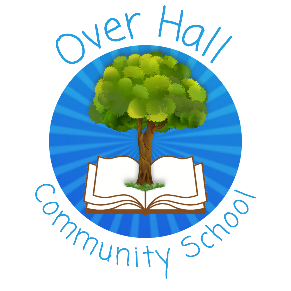 What should I already know?What will I know by the end of Spring That some places are different to Winsford – hotter or colder; near the sea or very hilly.People celebrate different events: birthdays, Christmas, New Year and Diwali. Have tasted or even made a pancake for Shrove Tuesday.You will be able to: Describe how the landscape of our school has changed.Discuss how some foods are sour and some sweet.Talk about what happens to ingredients when they are cooked.Describe the stages of plant growth.VocabularyVocabularyTo useTo hearseed – what we put in the ground and grows into a plant.germinate – when a seed starts to growleaf – grows on a plant or treestem – the main part of a plant that the leaves grow fromsoil – what plants and trees grow inpollinate – when bees help new seeds growflower – the colourful part that bees likeseasons – Spring, Summer, Autumn, WinterSpring – the time of year when plants begin to grow and many animals have youngblossom – flowers on trees that we see in Springcooking – when food is heatedhabitat – the place where animals live like a woodland or a pondpancake – a type of food made with eggs and flourShrove Tuesday – also called Pancake Day; when Christians prepare for Lentbatter – the mixture made with eggs, flour and milkingredients – the different foods you mix together in a recipe  